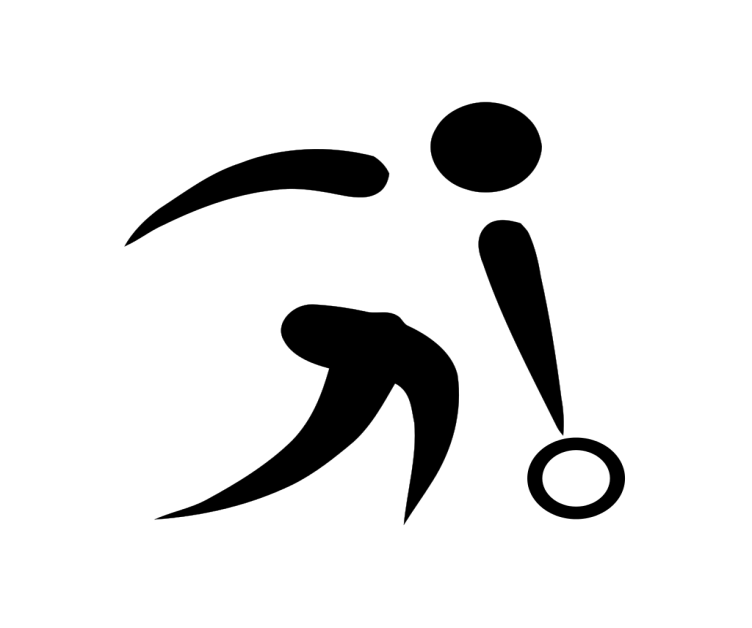 	WHERE: KILLEEN BOWLERAMA    WHEN: APRIL 1 @ 11AM & 2:30PM    ENTRY FEE: $225 PER TEAM     OPTIONAL: HCP & SCR SINGLES $25BRACKETS AVAILABLETeam Cap for all men 625, mixed 635, all women no cap      Team Handicap TournamentBATB 12 GM AVERAGE OR 21/22 USBC BOOK 21 GMS          May Cash Twice, must switch out one bowler.          Will Only Have 22 Team Spots Per ShiftWill Re-oil Lanes Between Shifts                           $75 To Hold A Team Spot (only 22 spots per shift)Team Handicap Will Be 90% From 630Singles Handicap 90% of 210CONTACT: ADAM ANGUIANO  (254-913-4380)OR BATTLE AT BOWL FACEBOOK GROUPTeam NamePlayer NamePlayer NameBATB 12gmM/F21/22BookUSBC #